香港交易及結算所有限公司及香港聯合交易所有限公司對本公告之內容概不負責，對其準確性或完整性亦不發表任何聲明，並明確表示概不就因本公告全部或任何部分內容而產生或因倚賴該等內容而引致之任何損失承擔任何責任。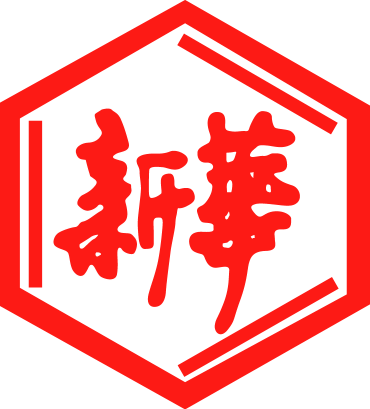 山東新華製藥股份有限公司Shandong Xinhua Pharmaceutical Company Limited（于中華人民共和國註冊成立之股份有限公司）（股份代碼：0719）海外監管公告山東新華製藥股份有限公司（「本公司」）將於2016年10月27日在巨潮資訊網（http://www.cninfo.com.cn）刊登本公司《2016年第三季度報告》，茲載列有關文檔之中文版，以供參閱。                                                                    承董事會命山東新華製藥股份有限公司張代銘董事長中國 淄博 二零一六年十月二十六日於本公告日期，本公司董事會之成員如下：山东新华制药股份有限公司2016年第三季度报告2016年10月第一节 重要提示公司董事会、监事会及董事、监事、高级管理人员保证季度报告内容的真实、准确、完整，不存在虚假记载、误导性陈述或者重大遗漏，并承担个别和连带的法律责任。所有董事均已出席了审议本次季报的董事会会议。公司董事长张代铭先生、财务总监侯宁先生及财务资产部经理何晓洪先生声明：保证季度报告中财务报表的真实、准确、完整。第二节 主要财务数据及股东变化一、主要会计数据和财务指标公司是否因会计政策变更及会计差错更正等追溯调整或重述以前年度会计数据□ 是 √ 否 单位：元对公司根据《公开发行证券的公司信息披露解释性公告第1号——非经常性损益》定义界定的非经常性损益项目，以及把《公开发行证券的公司信息披露解释性公告第1号——非经常性损益》中列举的非经常性损益项目界定为经常性损益的项目，应说明原因□ 适用 √ 不适用 公司报告期不存在将根据《公开发行证券的公司信息披露解释性公告第1号——非经常性损益》定义、列举的非经常性损益项目界定为经常性损益的项目的情形。二、报告期末股东总数及前十名股东持股情况表1、普通股股东和表决权恢复的优先股股东总数及前10名股东持股情况表单位：股公司前10名普通股股东、前10名无限售条件普通股股东在报告期内是否进行约定购回交易□ 是 √ 否 公司前10名普通股股东、前10名无限售条件普通股股东在报告期内未进行约定购回交易。2、优先股股东总数及前10名优先股股东持股情况表□ 适用 √ 不适用 第三节 重要事项一、报告期主要会计报表项目、财务指标发生变动的情况及原因√ 适用 □ 不适用 1. 于2016年9月30日，本集团应收票据为人民币121,701,397.05元，较年初下降45.95%，下降的主要原因为公司加强资金营运管理，提高了票据周转率所致；2.于2016年9月30日，本集团应收账款为人民币480,875,304.06元，较年初上升52.98%，上升的主要原因为本期部分销售业务付款期限未到所致；3.于2016年9月30日，本集团应收利息较年初下降人民币1,937,851.12元，下降的主要原因为年初应收利息于本期收回所致；4.于2016年9月30日，本集团其他流动资产为人民币7,240,056.67元，较年初下降65.64%，下降的主要原因为本期增值税留抵数减少所致；5.于2016年9月30日，本集团在建工程为人民币341,037,838.40元,较年初上升119.56%，上升的主要原因为本期现代医药国际合作中心工程项目、湖田园区现代化学医药产业化中心Ⅱ工程项目投入增加所致；6.于2016年9月30日，本集团应付票据为人民币103,544,527.94元，较年初下降51.98%，下降的主要原因为本期偿还到期票据所致；7.于2016年9月30日，本集团应交税费为人民币22,683,208.09元，较年初上升37.77%，上升的主要原因为本期应交增值税及应交城建税等上升所致；8.于2016年9月30日，本集团应付利息为人民币30,187,233.83元，较年初增加人民币28,980,892.72元，增加的主要原因为本期部分长期借款利息于年末支付，从而导致应付利息上升较大；9. 于2016年9月30日，本集团应付股利为人民币8,462,354.82元，较年初上升59.35%，上升的主要原因为自派2015年股利部分于期末尚未分派；10.于2016年9月30日，本集团一年内到期的非流动负债为人民币892,691,666.66元，较年初上升52.45%；本集团长期借款为人民币100,000,000.00元，较年初下降73.56%，变化的主要原因为本期末部分长期借款转入一年内到期的非流动负债所致；11. 于2016年9月30日，本集团长期应付款为人民币85,057,866.41元，较年初上升63.54%，上升的主要原因为本期融资租赁款增加所致；12.2016年1-9月及2016年7-9月资产减值损失分别为人民币3,270,439.06元、1,073,189.48元，较去年同期增加较大，增加的主要原因为去年同期存在已计提减值准备的应收款项收回所致；13.2016年1-9月及2016年7-9月投资收益分别为人民币7,781,048.82元、7,765,601.50元，分别较去年同期上升48.75%、207.70%，上升的主要原因是本期持有的可供出售金融资产2015年度分红收益增加所致；14.2016年1-9月及2016年7-9月营业外净收入额分别为人民币1,407,596.76元、2,170,848.14元，分别较去年同期减少人民币2,922,798.15元、2,063,180.48元，减少的主要原因为本期控股子公司支付赔偿金增加所致；15.2016年1-9月利润总额为人民币123,593,529.93元，较去年同期上升34.09%，上升的主要原因为本期继续深入开展产品技术攻关活动，降低产品成本；加大招标采购力度，实现采购成本降低；积极开拓市场，扩大营销规模，主要产品销售额同比增长较大；16.2016年1-9月投资活动产生的现金流量净额为人民币-126,644,230.65元，较去年同期减少人民币40,638,689.82元，减少的主要原因为去年同期收到处置无形资产现金所致。二、重要事项进展情况及其影响和解决方案的分析说明√ 适用 □ 不适用 2015年12月29日本公司召开2015年第二次临时股东大会、2015年第一次A股类别股东大会、2015年第一次H股类别股东大会审议通过了《关于公司符合非公开发行A股股票条件的议案》等有关议案，具体内容见2015年10月9日、2015年12月30日巨潮资讯网。2016年5月5日刊登《关于收到非公开发行股票反馈意见的公告》、2016年5月26日刊登《关于申请延期回复非公开发行股票反馈意见的公告 》、2016年6月26日刊登《关于申请中止公司非公开发行股票申请文件审核的公告》。2016年9月29日刊登了《关于非公开发行股票申请文件反馈意见的回复》。三、公司、股东、实际控制人、收购人、董事、监事、高级管理人员或其他关联方在报告期内履行完毕及截至报告期末尚未履行完毕的承诺事项□ 适用 √ 不适用 公司报告期不存在公司、股东、实际控制人、收购人、董事、监事、高级管理人员或其他关联方在报告期内履行完毕及截至报告期末尚未履行完毕的承诺事项。四、对2016年度经营业绩的预计预测年初至下一报告期期末的累计净利润可能为亏损或者与上年同期相比发生大幅度变动的警示及原因说明□ 适用 √ 不适用 五、证券投资情况□ 适用 √ 不适用 公司报告期不存在证券投资。六、衍生品投资情况□ 适用 √ 不适用 公司报告期不存在衍生品投资。七、报告期内接待调研、沟通、采访等活动登记表□ 适用 √ 不适用 公司报告期内未发生接待调研、沟通、采访等活动。八、违规对外担保情况□ 适用 √ 不适用 公司报告期无违规对外担保情况。九、控股股东及其关联方对上市公司的非经营性占用资金情况□ 适用 √ 不适用 公司报告期不存在控股股东及其关联方对上市公司的非经营性占用资金。第四节 财务报表一、财务报表1、合并资产负债表编制单位：山东新华制药股份有限公司2016年09月30日单位：元法定代表人：张代铭       主管会计工作负责人：侯宁         会计机构负责人：何晓洪2、母公司资产负债表单位：元3、合并本报告期利润表单位：元本期发生同一控制下企业合并的，被合并方在合并前实现的净利润为：0.00元，上期被合并方实现的净利润为：0.00元。法定代表人：张代铭       主管会计工作负责人：侯宁         会计机构负责人：何晓洪4、母公司本报告期利润表单位：元5、合并年初到报告期末利润表单位：元本期发生同一控制下企业合并的，被合并方在合并前实现的净利润为：0.00元，上期被合并方实现的净利润为：0.00元。6、母公司年初到报告期末利润表单位：元7、合并年初到报告期末现金流量表单位：元8、母公司年初到报告期末现金流量表单位：元二、审计报告第三季度报告是否经过审计□ 是 √ 否 公司第三季度报告未经审计。本公告乃根據香港聯合交易所有限公司證券上市規則第13.10B條作出。執行董事非執行董事獨立非執行董事張代銘先生（董事長）任福龍先生杜冠華先生杜德平先生徐  列先生李文明先生趙  斌先生陳仲戟先生本报告期末本报告期末上年度末上年度末本报告期末比上年度末增减本报告期末比上年度末增减总资产（元）4,599,789,506.274,599,789,506.274,492,122,436.634,492,122,436.632.40%2.40%归属于上市公司股东的净资产（元）1,958,248,777.721,958,248,777.721,884,256,560.941,884,256,560.943.93%3.93%本报告期本报告期比上年同期增减本报告期比上年同期增减年初至报告期末年初至报告期末年初至报告期末比上年同期增减营业收入（元）977,969,739.8918.55%18.55%2,976,470,152.802,976,470,152.807.32%归属于上市公司股东的净利润（元）43,313,070.8120.58%20.58%89,180,216.4989,180,216.4944.35%归属于上市公司股东的扣除非经常性损益的净利润（元）33,804,998.2037.45%37.45%78,516,685.8678,516,685.8696.07%经营活动产生的现金流量净额（元）------241,910,554.24241,910,554.2419.62%基本每股收益（元/股）0.0912.50%12.50%0.200.2042.86%稀释每股收益（元/股）0.0912.50%12.50%0.200.2042.86%加权平均净资产收益率2.24%上升0.31个百分点上升0.31个百分点4.63%4.63%上升1.29个百分点项目年初至报告期期末金额说明非流动资产处置损益（包括已计提资产减值准备的冲销部分）1,081,204.75处置固定资产损益计入当期损益的政府补助（与企业业务密切相关，按照国家统一标准定额或定量享受的政府补助除外）6,936,110.56收到及摊销的计入当期损益的政府补助除同公司正常经营业务相关的有效套期保值业务外，持有交易性金融资产、交易性金融负债产生的公允价值变动损益，以及处置交易性金融资产、交易性金融负债和可供出售金融资产取得的投资收益7,781,048.82可供出售金融资产分红单独进行减值测试的应收款项减值准备转回840,000.00已计提减值准备的应收账款收回除上述各项之外的其他营业外收入和支出-6,609,718.55减：所得税影响额317,651.29　　少数股东权益影响额（税后）-952,536.34合计10,663,530.63--报告期末普通股股东总数报告期末普通股股东总数39,47539,475报告期末表决权恢复的优先股股东总数（如有）报告期末表决权恢复的优先股股东总数（如有）报告期末表决权恢复的优先股股东总数（如有）00前10名股东持股情况前10名股东持股情况前10名股东持股情况前10名股东持股情况前10名股东持股情况前10名股东持股情况前10名股东持股情况前10名股东持股情况前10名股东持股情况股东名称股东性质持股比例持股数量持股数量持有有限售条件的股份数量质押或冻结情况质押或冻结情况质押或冻结情况股东名称股东性质持股比例持股数量持股数量持有有限售条件的股份数量股份状态股份状态数量山东新华医药集团有限责任公司国家34.46%157,587,763157,587,7630香港中央结算（代理人）有限公司其他32.56%148,883,698148,883,6980中国工商银行股份有限公司－汇添富医药保健混合型证券投资基金其他0.96%4,393,4844,393,4840招商银行股份有限公司－汇添富医疗服务灵活配置混合型证券投资基金其他0.55%2,499,9322,499,9320中信银行股份有限公司－浦银安盛医疗健康灵活配置混合型证券投资基金其他0.38%1,715,4331,715,4330夏远香境内自然人0.37%1,697,9001,697,9000中国通用技术（集团）控股有限责任公司境内非国有法人0.36%1,666,0401,666,0400中国银行股份有限公司－博时医疗保健行业混合型证券投资基金其他0.33%1,500,0001,500,0000杨林境内自然人0.30%1,352,8001,352,8000领航投资澳洲有限公司－领航新兴市场股指基金（交易所）其他0.27%1,221,5001,221,5000前10名无限售条件股东持股情况前10名无限售条件股东持股情况前10名无限售条件股东持股情况前10名无限售条件股东持股情况前10名无限售条件股东持股情况前10名无限售条件股东持股情况前10名无限售条件股东持股情况前10名无限售条件股东持股情况前10名无限售条件股东持股情况股东名称股东名称持有无限售条件股份数量持有无限售条件股份数量持有无限售条件股份数量持有无限售条件股份数量股份种类股份种类股份种类股东名称股东名称持有无限售条件股份数量持有无限售条件股份数量持有无限售条件股份数量持有无限售条件股份数量股份种类股份种类数量山东新华医药集团有限责任公司山东新华医药集团有限责任公司157,587,763157,587,763157,587,763157,587,763人民币普通股人民币普通股157,587,763香港中央结算（代理人）有限公司香港中央结算（代理人）有限公司148,883,698148,883,698148,883,698148,883,698境外上市外资股境外上市外资股148,883,698中国工商银行股份有限公司－汇添富医药保健混合型证券投资基金中国工商银行股份有限公司－汇添富医药保健混合型证券投资基金4,393,4844,393,4844,393,4844,393,484人民币普通股人民币普通股4,393,484招商银行股份有限公司－汇添富医疗服务灵活配置混合型证券投资基金招商银行股份有限公司－汇添富医疗服务灵活配置混合型证券投资基金2,499,9322,499,9322,499,9322,499,932人民币普通股人民币普通股2,499,932中信银行股份有限公司－浦银安盛医疗健康灵活配置混合型证券投资基金中信银行股份有限公司－浦银安盛医疗健康灵活配置混合型证券投资基金1,715,4331,715,4331,715,4331,715,433人民币普通股人民币普通股1,715,433夏远香夏远香1,697,9001,697,9001,697,9001,697,900人民币普通股人民币普通股1,697,900中国通用技术（集团）控股有限责任公司中国通用技术（集团）控股有限责任公司1,666,0401,666,0401,666,0401,666,040人民币普通股人民币普通股1,666,040中国银行股份有限公司－博时医疗保健行业混合型证券投资基金中国银行股份有限公司－博时医疗保健行业混合型证券投资基金1,500,0001,500,0001,500,0001,500,000人民币普通股人民币普通股1,500,000杨林杨林1,352,8001,352,8001,352,8001,352,800人民币普通股人民币普通股1,352,800领航投资澳洲有限公司－领航新兴市场股指基金（交易所）领航投资澳洲有限公司－领航新兴市场股指基金（交易所）1,221,5001,221,5001,221,5001,221,500人民币普通股人民币普通股1,221,500上述股东关联关系或一致行动的说明上述股东关联关系或一致行动的说明本公司董事未知上述十大股东之间是否存在关联关系或中国证券监督管理委员会颁布的《上市公司股东持股变动信息披露管理办法》规定的一致行动人，也未知外资股东之间是否存在关联关系或《上市公司股东持股变动信息披露管理办法》规定的一致行动人。本公司董事未知上述十大股东之间是否存在关联关系或中国证券监督管理委员会颁布的《上市公司股东持股变动信息披露管理办法》规定的一致行动人，也未知外资股东之间是否存在关联关系或《上市公司股东持股变动信息披露管理办法》规定的一致行动人。本公司董事未知上述十大股东之间是否存在关联关系或中国证券监督管理委员会颁布的《上市公司股东持股变动信息披露管理办法》规定的一致行动人，也未知外资股东之间是否存在关联关系或《上市公司股东持股变动信息披露管理办法》规定的一致行动人。本公司董事未知上述十大股东之间是否存在关联关系或中国证券监督管理委员会颁布的《上市公司股东持股变动信息披露管理办法》规定的一致行动人，也未知外资股东之间是否存在关联关系或《上市公司股东持股变动信息披露管理办法》规定的一致行动人。本公司董事未知上述十大股东之间是否存在关联关系或中国证券监督管理委员会颁布的《上市公司股东持股变动信息披露管理办法》规定的一致行动人，也未知外资股东之间是否存在关联关系或《上市公司股东持股变动信息披露管理办法》规定的一致行动人。本公司董事未知上述十大股东之间是否存在关联关系或中国证券监督管理委员会颁布的《上市公司股东持股变动信息披露管理办法》规定的一致行动人，也未知外资股东之间是否存在关联关系或《上市公司股东持股变动信息披露管理办法》规定的一致行动人。本公司董事未知上述十大股东之间是否存在关联关系或中国证券监督管理委员会颁布的《上市公司股东持股变动信息披露管理办法》规定的一致行动人，也未知外资股东之间是否存在关联关系或《上市公司股东持股变动信息披露管理办法》规定的一致行动人。前10名普通股股东参与融资融券业务情况说明（如有）前10名普通股股东参与融资融券业务情况说明（如有）不适用不适用不适用不适用不适用不适用不适用重要事项概述披露日期临时报告披露网站查询索引项目期末余额期初余额流动资产：　　货币资金608,186,681.54476,288,884.09　　结算备付金0.000.00　　拆出资金0.000.00　　以公允价值计量且其变动计入当期损益的金融资产0.000.00　　衍生金融资产0.000.00　　应收票据121,701,397.05225,146,715.24　　应收账款480,875,304.06314,348,372.90　　预付款项27,579,517.9223,862,000.43　　应收保费0.000.00　　应收分保账款0.000.00　　应收分保合同准备金0.000.00　　应收利息0.001,937,851.12　　应收股利0.000.00　　其他应收款50,892,856.4742,363,264.11　　买入返售金融资产0.000.00　　存货392,965,465.13546,460,168.40　　划分为持有待售的资产0.000.00　　一年内到期的非流动资产0.000.00　　其他流动资产7,240,056.6721,072,010.76流动资产合计1,689,441,278.841,651,479,267.05非流动资产：　　发放贷款及垫款0.000.00　　可供出售金融资产192,402,176.00200,431,648.00　　持有至到期投资0.000.00　　长期应收款0.000.00　　长期股权投资0.000.00　　投资性房地产75,441,213.5378,919,116.83　　固定资产1,974,564,505.882,070,424,188.32　　在建工程341,037,838.40155,326,282.87　　工程物资0.000.00　　固定资产清理0.000.00　　生产性生物资产0.000.00　　油气资产0.000.00　　无形资产285,415,543.53294,564,809.70　　开发支出0.000.00　　商誉0.000.00　　长期待摊费用0.000.00　　递延所得税资产26,086,950.0925,577,123.86　　其他非流动资产15,400,000.0015,400,000.00非流动资产合计2,910,348,227.432,840,643,169.58资产总计4,599,789,506.274,492,122,436.63流动负债：　　短期借款460,000,000.00530,000,000.00　　向中央银行借款0.000.00　　吸收存款及同业存放0.000.00　　拆入资金0.000.00　　以公允价值计量且其变动计入当期损益的金融负债0.000.00　　衍生金融负债0.000.00　　应付票据103,544,527.94215,648,469.78　　应付账款416,380,493.62380,787,628.21　　预收款项31,605,139.7140,445,572.01　　卖出回购金融资产款0.000.00　　应付手续费及佣金0.000.00　　应付职工薪酬36,280,005.7630,882,312.65　　应交税费22,683,208.0916,464,788.72　　应付利息30,187,233.831,206,341.11　　应付股利8,462,354.825,310,599.53　　其他应付款167,051,188.99140,023,098.13　　应付分保账款0.000.00　　保险合同准备金0.000.00　　代理买卖证券款0.000.00　　代理承销证券款0.000.00　　划分为持有待售的负债0.000.00　　一年内到期的非流动负债892,691,666.66585,544,786.58　　其他流动负债4,732,000.004,602,000.00流动负债合计2,173,617,819.421,950,915,596.72非流动负债：　　长期借款100,000,000.00378,200,000.00　　应付债券0.000.00　　　其中：优先股0.000.00　　　　　　永续债0.000.00　　长期应付款85,057,866.4152,011,490.15　　长期应付职工薪酬0.000.00　　专项应付款77,690,000.0015,420,000.00　　预计负债0.000.00　　递延收益99,472,487.3897,909,029.94　　递延所得税负债9,105,197.3610,022,501.42　　其他非流动负债3,561,500.003,561,500.00非流动负债合计374,887,051.15557,124,521.51负债合计2,548,504,870.572,508,040,118.23所有者权益：　　股本457,312,830.00457,312,830.00　　其他权益工具0.000.00　　　其中：优先股0.000.00　　　　　　永续债0.000.00　　资本公积513,092,452.66513,092,452.66　　减：库存股0.000.00　　其他综合收益142,341,508.27148,383,251.38　　专项储备0.000.00　　盈余公积213,465,177.68213,465,177.68　　一般风险准备0.000.00　　未分配利润632,036,809.11552,002,849.22归属于母公司所有者权益合计1,958,248,777.721,884,256,560.94　　少数股东权益93,035,857.9899,825,757.46所有者权益合计2,051,284,635.701,984,082,318.40负债和所有者权益总计4,599,789,506.274,492,122,436.63项目期末余额期初余额流动资产：　　货币资金438,985,084.13291,940,435.73　　以公允价值计量且其变动计入当期损益的金融资产0.000.00　　衍生金融资产0.000.00　　应收票据47,962,259.61156,857,770.10　　应收账款504,056,781.32432,002,639.73　　预付款项14,502,826.449,187,119.90　　应收利息0.001,937,851.12　　应收股利0.000.00　　其他应收款356,865,375.49406,903,717.08　　存货229,069,274.94287,735,048.69　　划分为持有待售的资产0.000.00　　一年内到期的非流动资产0.000.00　　其他流动资产4,502,430.4216,380,987.51流动资产合计1,595,944,032.351,602,945,569.86非流动资产：　　可供出售金融资产192,402,176.00200,431,648.00　　持有至到期投资0.000.00　　长期应收款0.000.00　　长期股权投资468,244,841.06468,244,841.06　　投资性房地产75,441,213.5378,919,116.83　　固定资产1,424,855,124.351,503,751,384.33　　在建工程282,509,284.87109,112,518.04　　工程物资0.000.00　　固定资产清理0.000.00　　生产性生物资产0.000.00　　油气资产0.000.00　　无形资产195,913,924.17200,290,752.13　　开发支出0.000.00　　商誉0.000.00　　长期待摊费用0.000.00　　递延所得税资产0.000.00　　其他非流动资产0.000.00非流动资产合计2,639,366,563.982,560,750,260.39资产总计4,235,310,596.334,163,695,830.25流动负债：　　短期借款460,000,000.00330,000,000.00　　以公允价值计量且其变动计入当期损益的金融负债0.000.00　　衍生金融负债0.000.00　　应付票据92,882,032.39396,348,469.78　　应付账款293,210,805.40294,195,098.12　　预收款项17,335,873.2424,739,309.12　　应付职工薪酬31,643,932.3724,944,353.64　　应交税费6,250,059.745,422,569.42　　应付利息30,187,233.831,206,341.11　　应付股利8,462,354.825,310,599.53　　其他应付款148,021,923.13109,971,581.19　　划分为持有待售的负债0.000.00　　一年内到期的非流动负债892,691,666.66585,544,786.58　　其他流动负债4,732,000.004,602,000.00流动负债合计1,985,417,881.581,782,285,108.49非流动负债：　　长期借款100,000,000.00378,200,000.00　　应付债券0.000.00　　　其中：优先股0.000.00　　　　　　永续债0.000.00　　长期应付款85,057,866.4152,011,490.15　　长期应付职工薪酬0.000.00　　专项应付款77,690,000.0015,420,000.00　　预计负债0.000.00　　递延收益99,472,487.3897,909,029.94　　递延所得税负债8,683,003.759,078,943.12　　其他非流动负债3,561,500.003,561,500.00非流动负债合计374,464,857.54556,180,963.21负债合计2,359,882,739.122,338,466,071.70所有者权益：　　股本457,312,830.00457,312,830.00　　其他权益工具0.000.00　　　其中：优先股0.000.00　　　　　　永续债0.000.00　　资本公积527,841,785.86527,841,785.86　　减：库存股0.000.00　　其他综合收益142,780,329.30149,605,380.50　　专项储备0.000.00　　盈余公积207,023,538.55207,023,538.55　　未分配利润540,469,373.50483,446,223.64所有者权益合计1,875,427,857.211,825,229,758.55负债和所有者权益总计4,235,310,596.334,163,695,830.25项目本期发生额上期发生额一、营业总收入977,969,739.89824,916,548.09　　其中：营业收入977,969,739.89824,916,548.09　　　　　利息收入0.000.00　　　　　已赚保费0.000.00　　　　　手续费及佣金收入0.000.00二、营业总成本932,201,391.21779,855,675.43　　其中：营业成本716,491,406.52624,344,826.99　　　　　利息支出0.000.00　　　　　手续费及佣金支出0.000.00　　　　　退保金0.000.00　　　　　赔付支出净额0.000.00　　　　　提取保险合同准备金净额0.000.00　　　　　保单红利支出0.000.00　　　　　分保费用0.000.00　　　　　营业税金及附加8,138,807.106,303,199.32　　　　　销售费用101,498,755.5480,229,183.68　　　　　管理费用88,925,079.5667,900,389.21　　　　　财务费用16,074,153.0112,203,690.79　　　　　资产减值损失1,073,189.48-11,125,614.56　　加：公允价值变动收益（损失以“－”号填列）0.000.00　　　　投资收益（损失以“－”号填列）7,768,067.252,524,576.23　　　　　其中：对联营企业和合营企业的投资收益0.000.00　　　　汇兑收益（损失以“-”号填列）0.000.00三、营业利润（亏损以“－”号填列）53,536,415.9347,585,448.89　　加：营业外收入4,008,904.968,782,276.37　　　　其中：非流动资产处置利得842,623.11612,776.47　　减：营业外支出1,838,056.828,674,608.71　　　　其中：非流动资产处置损失566,306.971,392,529.91四、利润总额（亏损总额以“－”号填列）55,707,264.0747,693,116.55　　减：所得税费用9,154,390.939,010,771.32五、净利润（净亏损以“－”号填列）46,552,873.1438,682,345.23　　归属于母公司所有者的净利润43,313,070.8135,920,180.90　　少数股东损益3,239,802.332,762,164.33六、其他综合收益的税后净额7,542,039.85-48,705,576.74　归属母公司所有者的其他综合收益的税后净额7,222,079.88-48,705,576.74　　（一）以后不能重分类进损益的其他综合收益0.000.00　　　　　1.重新计量设定受益计划净负债或净资产的变动0.000.00　　　　　2.权益法下在被投资单位不能重分类进损益的其他综合收益中享有的份额0.000.00　　（二）以后将重分类进损益的其他综合收益7,222,079.88-48,705,576.74　　　　　1.权益法下在被投资单位以后将重分类进损益的其他综合收益中享有的份额0.000.00　　　　　2.可供出售金融资产公允价值变动损益6,568,868.00-49,047,951.20　　　　　3.持有至到期投资重分类为可供出售金融资产损益0.000.00　　　　　4.现金流量套期损益的有效部分0.000.00　　　　　5.外币财务报表折算差额653,211.88342,374.46　　　　　6.其他0.000.00　归属于少数股东的其他综合收益的税后净额319,959.970.00七、综合收益总额54,094,912.99-10,023,231.51　　归属于母公司所有者的综合收益总额50,535,150.69-12,785,395.84　　归属于少数股东的综合收益总额3,559,762.302,762,164.33八、每股收益：　　（一）基本每股收益0.090.08　　（二）稀释每股收益0.090.08项目本期发生额上期发生额一、营业收入542,146,865.12410,483,887.96　　减：营业成本414,522,585.12330,878,594.98　　　　营业税金及附加3,883,111.913,479,430.50　　　　销售费用11,241,657.549,765,460.26　　　　管理费用69,650,856.8848,876,645.10　　　　财务费用16,390,219.6811,156,716.12　　　　资产减值损失0.00-11,323,875.56　　加：公允价值变动收益（损失以“－”号填列）0.000.00　　　　投资收益（损失以“－”号填列）7,765,601.502,500,000.00　　　　其中：对联营企业和合营企业的投资收益0.000.00二、营业利润（亏损以“－”号填列）34,224,035.4920,150,916.56　　加：营业外收入3,445,419.766,974,396.34　　　　其中：非流动资产处置利得694,466.03577,791.03　　减：营业外支出1,660,292.728,149,965.80　　　　其中：非流动资产处置损失546,147.201,392,529.91三、利润总额（亏损总额以“－”号填列）36,009,162.5318,975,347.10　　减：所得税费用4,236,534.152,372,683.79四、净利润（净亏损以“－”号填列）31,772,628.3816,602,663.31五、其他综合收益的税后净额6,568,868.00-49,047,951.20　　（一）以后不能重分类进损益的其他综合收益0.000.00　　　　　1.重新计量设定受益计划净负债或净资产的变动0.000.00　　　　　2.权益法下在被投资单位不能重分类进损益的其他综合收益中享有的份额0.000.00　　（二）以后将重分类进损益的其他综合收益6,568,868.00-49,047,951.20　　　　　1.权益法下在被投资单位以后将重分类进损益的其他综合收益中享有的份额0.000.00　　　　　2.可供出售金融资产公允价值变动损益6,568,868.00-49,047,951.20　　　　　3.持有至到期投资重分类为可供出售金融资产损益0.000.00　　　　　4.现金流量套期损益的有效部分0.000.00　　　　　5.外币财务报表折算差额0.000.00　　　　　6.其他0.000.00六、综合收益总额38,341,496.38-32,445,287.89七、每股收益：　　（一）基本每股收益0.070.04　　（二）稀释每股收益0.070.04项目本期发生额上期发生额一、营业总收入2,976,470,152.802,773,324,599.67　　其中：营业收入2,976,470,152.802,773,324,599.67　　　　　利息收入0.000.00　　　　　已赚保费0.000.00　　　　　手续费及佣金收入0.000.00二、营业总成本2,862,065,268.452,690,713,661.15　　其中：营业成本2,257,191,811.682,154,210,142.15　　　　　利息支出0.000.00　　　　　手续费及佣金支出0.000.00　　　　　退保金0.000.00　　　　　赔付支出净额0.000.00　　　　　提取保险合同准备金净额0.000.00　　　　　保单红利支出0.000.00　　　　　分保费用0.000.00　　　　　营业税金及附加23,510,403.7323,152,071.73　　　　　销售费用291,511,775.39264,842,484.03　　　　　管理费用243,053,222.88214,338,521.54　　　　　财务费用43,527,615.7149,240,283.53　　　　　资产减值损失3,270,439.06-15,069,841.83　　加：公允价值变动收益（损失以“－”号填列）0.000.00　　　　投资收益（损失以“－”号填列）7,781,048.825,230,899.68　　　　其中：对联营企业和合营企业的投资收益0.000.00　　　　汇兑收益（损失以“-”号填列）0.000.00三、营业利润（亏损以“－”号填列）122,185,933.1787,841,838.20　　加：营业外收入10,472,911.6825,139,867.27　　　　其中：非流动资产处置利得2,072,356.006,911,678.50　　减：营业外支出9,065,314.9220,809,472.36　　　　其中：非流动资产处置损失991,151.254,018,011.57四、利润总额（亏损总额以“－”号填列）123,593,529.9392,172,233.11　　减：所得税费用24,452,937.6022,393,823.38五、净利润（净亏损以“－”号填列）99,140,592.3369,778,409.73　　归属于母公司所有者的净利润89,180,216.4961,779,758.45　　少数股东损益9,960,375.847,998,651.28六、其他综合收益的税后净额-5,768,987.04-47,793,818.23　归属母公司所有者的其他综合收益的税后净额-6,041,743.11-47,747,414.25　　（一）以后不能重分类进损益的其他综合收益0.000.00　　　　　1.重新计量设定受益计划净负债或净资产的变动0.000.00　　　　　2.权益法下在被投资单位不能重分类进损益的其他综合收益中享有的份额0.000.00　　（二）以后将重分类进损益的其他综合收益-6,041,743.11-47,747,414.25　　　　　1.权益法下在被投资单位以后将重分类进损益的其他综合收益中享有的份额0.000.00　　　　　2.可供出售金融资产公允价值变动损益-6,825,051.20-47,997,650.40　　　　　3.持有至到期投资重分类为可供出售金融资产损益0.000.00　　　　　4.现金流量套期损益的有效部分0.000.00　　　　　5.外币财务报表折算差额783,308.09250,236.15　　　　　6.其他0.000.00　归属于少数股东的其他综合收益的税后净额272,756.07-46,403.98七、综合收益总额93,371,605.2921,984,591.50　　归属于母公司所有者的综合收益总额83,138,473.3814,032,344.20　　归属于少数股东的综合收益总额10,233,131.917,952,247.30八、每股收益：　　（一）基本每股收益0.200.14　　（二）稀释每股收益0.200.14项目本期发生额上期发生额一、营业收入1,598,193,459.851,440,340,687.81　　减：营业成本1,278,423,003.351,168,639,947.15　　　　营业税金及附加12,434,415.0313,068,852.08　　　　销售费用32,715,884.7627,736,182.28　　　　管理费用184,615,996.56157,041,551.58　　　　财务费用44,737,303.6749,805,301.21　　　　资产减值损失2,736,091.86-11,323,875.56　　加：公允价值变动收益（损失以“－”号填列）0.000.00　　　　投资收益（损失以“－”号填列）25,634,980.714,985,573.93　　　　其中：对联营企业和合营企业的投资收益0.000.00二、营业利润（亏损以“－”号填列）68,165,745.3340,358,303.00　　加：营业外收入9,661,875.5021,238,913.50　　　　其中：非流动资产处置利得1,923,228.056,876,693.06　　减：营业外支出4,309,779.7616,540,457.57　　　　其中：非流动资产处置损失768,147.094,018,011.57三、利润总额（亏损总额以“－”号填列）73,517,841.0745,056,758.93　　减：所得税费用7,348,434.614,448,782.20四、净利润（净亏损以“－”号填列）66,169,406.4640,607,976.73五、其他综合收益的税后净额-6,825,051.20-47,997,650.40　　（一）以后不能重分类进损益的其他综合收益0.000.00　　　　　1.重新计量设定受益计划净负债或净资产的变动0.000.00　　　　　2.权益法下在被投资单位不能重分类进损益的其他综合收益中享有的份额0.000.00　　（二）以后将重分类进损益的其他综合收益-6,825,051.20-47,997,650.40　　　　　1.权益法下在被投资单位以后将重分类进损益的其他综合收益中享有的份额0.000.00　　　　　2.可供出售金融资产公允价值变动损益-6,825,051.20-47,997,650.40　　　　　3.持有至到期投资重分类为可供出售金融资产损益0.000.00　　　　　4.现金流量套期损益的有效部分0.000.00　　　　　5.外币财务报表折算差额0.000.00　　　　　6.其他0.000.00六、综合收益总额59,344,355.26-7,389,673.67七、每股收益：　　（一）基本每股收益0.140.09　　（二）稀释每股收益0.140.09项目本期发生额上期发生额一、经营活动产生的现金流量：　　销售商品、提供劳务收到的现金2,091,464,551.671,842,217,570.39　　客户存款和同业存放款项净增加额0.000.00　　向中央银行借款净增加额0.000.00　　向其他金融机构拆入资金净增加额0.000.00　　收到原保险合同保费取得的现金0.000.00　　收到再保险业务现金净额0.000.00　　保户储金及投资款净增加额0.000.00　　处置以公允价值计量且其变动计入当期损益的金融资产净增加额0.000.00　　收取利息、手续费及佣金的现金0.000.00　　拆入资金净增加额0.000.00　　回购业务资金净增加额0.000.00　　收到的税费返还17,653,093.0110,859,656.14　　收到其他与经营活动有关的现金31,710,696.1595,802,045.49经营活动现金流入小计2,140,828,340.831,948,879,272.02　　购买商品、接受劳务支付的现金1,060,105,494.65966,118,974.81　　客户贷款及垫款净增加额0.000.00　　存放中央银行和同业款项净增加额0.000.00　　支付原保险合同赔付款项的现金0.000.00　　支付利息、手续费及佣金的现金0.000.00　　支付保单红利的现金0.000.00　　支付给职工以及为职工支付的现金372,550,817.04330,245,243.21　　支付的各项税费179,194,093.10173,122,827.20　　支付其他与经营活动有关的现金287,067,381.80277,154,173.21经营活动现金流出小计1,898,917,786.591,746,641,218.43经营活动产生的现金流量净额241,910,554.24202,238,053.59二、投资活动产生的现金流量：　　收回投资收到的现金0.0020,576,981.21　　取得投资收益收到的现金7,781,048.825,249,649.68　　处置固定资产、无形资产和其他长期资产收回的现金净额1,777,341.9014,366,465.62　　处置子公司及其他营业单位收到的现金净额0.000.00　　收到其他与投资活动有关的现金0.000.00投资活动现金流入小计9,558,390.7240,193,096.51　　购建固定资产、无形资产和其他长期资产支付的现金136,202,621.37126,198,637.34　　投资支付的现金0.000.00　　质押贷款净增加额0.000.00　　取得子公司及其他营业单位支付的现金净额0.000.00　　支付其他与投资活动有关的现金0.000.00投资活动现金流出小计136,202,621.37126,198,637.34投资活动产生的现金流量净额-126,644,230.65-86,005,540.83三、筹资活动产生的现金流量：　　吸收投资收到的现金0.000.00　　其中：子公司吸收少数股东投资收到的现金0.000.00　　取得借款收到的现金310,000,000.00744,765,701.02　　发行债券收到的现金0.000.00　　收到其他与筹资活动有关的现金252,270,000.000.00筹资活动现金流入小计562,270,000.00744,765,701.02　　偿还债务支付的现金386,400,000.00621,470,404.58　　分配股利、利润或偿付利息支付的现金44,524,455.4837,057,637.11　　其中：子公司支付给少数股东的股利、利润21,651,255.260.00　　支付其他与筹资活动有关的现金38,434,292.802,564,102.56筹资活动现金流出小计469,358,748.28661,092,144.25筹资活动产生的现金流量净额92,911,251.7283,673,556.77四、汇率变动对现金及现金等价物的影响1,411,660.508,654,523.78五、现金及现金等价物净增加额209,589,235.81208,560,593.31　　加：期初现金及现金等价物余额366,638,884.09281,435,164.77六、期末现金及现金等价物余额576,228,119.90489,995,758.08项目本期发生额上期发生额一、经营活动产生的现金流量：　　销售商品、提供劳务收到的现金1,194,833,510.04957,988,470.90　　收到的税费返还11,285,314.805,520,704.57　　收到其他与经营活动有关的现金133,480,854.2681,812,492.17经营活动现金流入小计1,339,599,679.101,045,321,667.64　　购买商品、接受劳务支付的现金789,968,569.20353,933,308.66　　支付给职工以及为职工支付的现金256,795,990.75231,226,249.96　　支付的各项税费69,829,581.5765,863,790.90　　支付其他与经营活动有关的现金93,561,481.4288,110,233.22经营活动现金流出小计1,210,155,622.94739,133,582.74经营活动产生的现金流量净额129,444,056.16306,188,084.90二、投资活动产生的现金流量：　　收回投资收到的现金0.00　　取得投资收益收到的现金31,226,980.714,985,573.93　　处置固定资产、无形资产和其他长期资产收回的现金净额1,777,341.9014,324,465.62　　处置子公司及其他营业单位收到的现金净额0.000.00　　收到其他与投资活动有关的现金0.000.00投资活动现金流入小计33,004,322.6119,310,039.55　　购建固定资产、无形资产和其他长期资产支付的现金122,930,309.70106,949,565.68　　投资支付的现金0.000.00　　取得子公司及其他营业单位支付的现金净额0.000.00　　支付其他与投资活动有关的现金36,788,165.600.00投资活动现金流出小计159,718,475.30106,949,565.68投资活动产生的现金流量净额-126,714,152.69-87,639,526.13三、筹资活动产生的现金流量：　　吸收投资收到的现金0.000.00　　取得借款收到的现金310,000,000.00553,110,978.80　　发行债券收到的现金0.000.00　　收到其他与筹资活动有关的现金152,270,000.000.00筹资活动现金流入小计462,270,000.00553,110,978.80　　偿还债务支付的现金186,400,000.00560,334,404.58　　分配股利、利润或偿付利息支付的现金22,873,200.2237,057,637.11　　支付其他与筹资活动有关的现金38,434,292.802,564,102.56筹资活动现金流出小计247,707,493.02599,956,144.25筹资活动产生的现金流量净额214,562,506.98-46,845,165.45四、汇率变动对现金及现金等价物的影响806,176.316,553,928.15五、现金及现金等价物净增加额218,098,586.76178,257,321.47　　加：期初现金及现金等价物余额191,940,435.73165,486,227.41六、期末现金及现金等价物余额410,039,022.49343,743,548.88